Домашнее задание для учащихся 2-3 классов ДПОП «Фортепиано», «Народные инструменты», «Струнные инструменты»1. Звуковедение и дикция«Сценическая речь. Урок 4   https://www.youtube.com/watch?v=BmtYgbT_E1w2. Скороговорки (в различных образах и с эмоциями):Ворона проворонила воронят.Словно реченька журчишь.Сшит колпак  да не по-колпаковски.Надо колпак переколпаковать, перевыколпаковать.Случай с мячиком случился:Мячик прыгать разучился.Начал прыгать-не сумел,Значит мячик…… (закончи фразу).Для чего зайчишке уши,Чтобы папу с мамой слушать?Да, для этого нужны!Но зачем такой длины?Меня бодать задумал бык, А я ему на шею – прыг.Под землей трудился крот,Рыл тот крот подземный ход.Наш Полкан  попал в капкан.На лужайке дятел жил, Дуб, как долотом, долбил.Черепаха, не скучая,Час сидит за чашкой чая.3. Работа с репертуаром:«Немецкая народная песня «Музыканты» (№2 из «Весеннего кводлибета»,  обр. Е. Подгайца:- как называется ритм     ?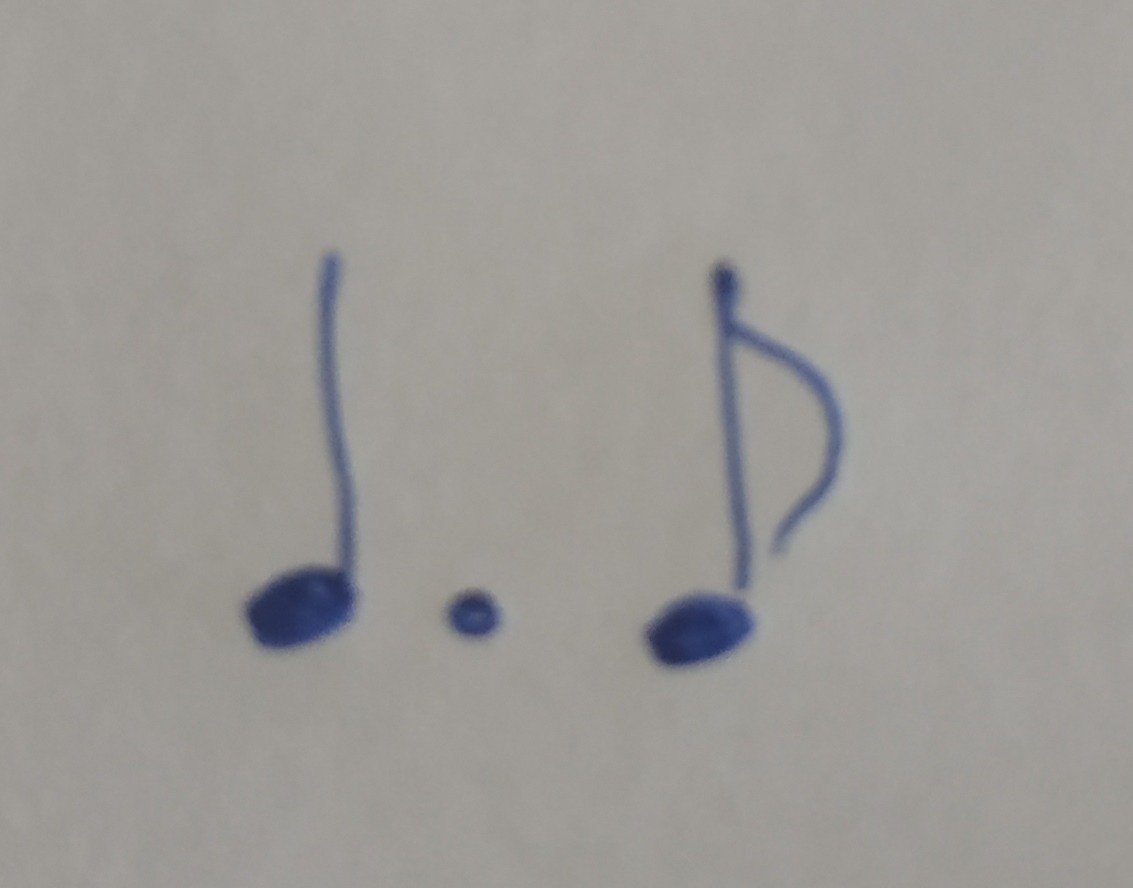 - в какой тональности это произведение написано?- с какой ступени начинается?-что такое канон?